LISTA DE ÚTILES 2023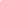 LENGUA YLITERATURA1 Cuaderno universitario 100 hojas cuadro grande. Carpeta MATEMÁTICA1 Cuaderno universitario cuadro grande, 100 hojas. Regla.Calculadora científica (será utilizada en varias asignaturas).EDUCACIÓN PARA LA CIUDADANA (HISTORIA)1 Cuaderno universitario 100 hojas cuadro grande.FILOSOFÍA1 Cuaderno universitario 100 hojas cuadro. INGLÉS Cuaderno universitario cuadro grande 100 hojas.CIENCIAS PARA LA CIUDADANÍACuaderno universitario cuadro grande 100 hojas.EDUCACIÓN FÍSICA Y SALUDPolera blanca, pantalón, short azul o negro, zapatillas deportivas (cambio para la clase)Bolso con artículos de aseo personal, jabón, toalla, colonia.1 Cuaderno college 40 hojas.1 botella de para el agua.ARTES Croquera tamaño carta u oficioBlock ¼ (grande)Lápices de palo colorMarcadores (scripto u otro)Plumón negroTiralíneas (lápiz tinta 03 o 05)Otros materiales se solicitarán para actividades específicas (plasticina, témpera y pinceles, papel lustre, tijera y pegamento)ELECTIVO ARTES Cuaderno universitario cuadro grande 100 hojas.Croquera tamaño carta u oficioBlock ¼ (grande)Lápices de palo colorMarcadores (scripto u otro)Plumón negroTiralíneas (lápiz tinta 03 o 05)Silicona caliente (aplicador y repuestos)Otros materiales se solicitarán para actividades específicas (plasticina, témpera y pinceles, papel lustre, tijera y pegamento)ELECTIVO 2Cuaderno universitario cuadro grande 100 hojas.ELECTIVO 3Cuaderno universitario cuadro grande 100 hojas.OTROSEstuche que debe contener:2 Lápices grafitoLápiz pasta azul y rojoDestacadores de distintos coloresCorrector1 Goma de borrar1 Sacapuntas1 Stic-fix	INFORMACIÓN GENERALOtros materiales más específicos se solicitarán según los requerimientos de las unidades o proyectos que los alumnos/as realizarán en los diferentes subsectores durante el desarrollo del año escolar 2021.Cuaderno chico con forro rojo como agenda de uso exclusivo para este fin.Los productos sugeridos en esta lista han sido seleccionados por su aporte pedagógico, calidad y no toxicidad y controlados por organismos certificantes. Su compra no constituye obligación.Plan Lector Cuartos medios PRIMER SEMESTRE De amor y de sombra – Isabel AllendeBoquitas pintadas – Manuel PuigOtra vuelta de tuerca – Henry JamesSEGUNDO SEMESTREWakolda – Lucía PuenzoOperación Masacre – Rodolfo WalshTengo miedo torero – Pedro Lemebel 